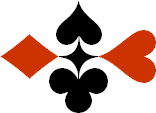 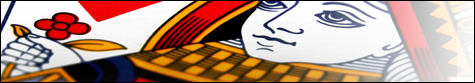 Serie 06 boekje 12 – West opent Zwakke 2Bied beide handen © Bridge Office Auteur: Thijs Op het Roodt

U bent altijd West en uw partner is Oost.Indien niet anders vermeld passen Noord en Zuid.Is het spelnummer rood dan bent u kwetsbaar.Wanneer oost of west past, is de bieding afgelopen.Na het eerste boekje vonden de cursisten dit zo leuk, dat ik maar de stoute schoenen heb aangetrokken en meerdere van deze boekjes ben gaan schrijven.

Het enthousiasme van de cursisten heeft mij doen besluiten om deze boekjes gratis aan iedereen die ze wil hebben, beschikbaar te stellen.

Ik heb bewust in eerste instantie geen antwoorden bij de boekjes gemaakt. Maar op veler verzoek toch met antwoorden.Ik zou het waarderen, wanneer u mijn copyright zou laten staan.

Mocht u aan of opmerkingen hebben, laat het mij dan weten.Ik wens u veel plezier met deze boekjes.
1♠92Noord

West     OostZuid♠AH763AH763♥V82Noord

West     OostZuid♥B64B64♦HB7643Noord

West     OostZuid♦1010♣V5Noord

West     OostZuid♣B1092B109288999
Bieding West

Bieding West
Bieding Oost
Bieding Oost
Bieding Oost
11223344556677889910102♠V9Noord

West     OostZuid♠HB2HB2♥V74Noord

West     OostZuid♥H32H32♦AB9764Noord

West     OostZuid♦8383♣103Noord

West     OostZuid♣HV972HV97299121212
Bieding West

Bieding West
Bieding Oost
Bieding Oost
Bieding Oost
11223344556677889910103♠V87Noord

West     OostZuid♠AB53AB53♥63Noord

West     OostZuid♥H5H5♦AV8763Noord

West     OostZuid♦9595♣ H8Noord

West     OostZuid♣V9764V97641111101010
Bieding West

Bieding West
Bieding Oost
Bieding Oost
Bieding Oost
11223344556677889910104♠H62Noord

West     OostZuid♠99♥AB8753Noord

West     OostZuid♥V1064V1064♦105Noord

West     OostZuid♦B42B42♣82Noord

West     OostZuid♣H9763H976388666
Bieding West

Bieding West
Bieding Oost
Bieding Oost
Bieding Oost
11223344556677889910105♠6Noord

West     OostZuid♠V987V987♥HB4Noord

West     OostZuid♥9393♦VB10964Noord

West     OostZuid♦H852H852♣A52Noord

West     OostZuid♣HB7HB71111999
Bieding West

Bieding West
Bieding Oost
Bieding Oost
Bieding Oost
11223344556677889910106♠54Noord

West     OostZuid♠HB732HB732♥7Noord

West     OostZuid♥H2H2♦AHV976Noord

West     OostZuid♦854854♣10854Noord

West     OostZuid♣A63A6399111111
Bieding West

Bieding West
Bieding Oost
Bieding Oost
Bieding Oost
11223344556677889910107♠BNoord

West     OostZuid♠H764H764♥V1083Noord

West     OostZuid♥9754297542♦AV10943Noord

West     OostZuid♦HB76HB76♣V5Noord

West     OostZuid♣--1111777
Bieding West

Bieding West
Bieding Oost
Bieding Oost
Bieding Oost
11223344556677889910108♠109Noord

West     OostZuid♠B75B75♥AVB1086Noord

West     OostZuid♥H542H542♦A32Noord

West     OostZuid♦654654♣97Noord

West     OostZuid♣V103V1031111666
Bieding West

Bieding West
Bieding Oost
Bieding Oost
Bieding Oost
11223344556677889910109♠1086Noord

West     OostZuid♠H542H542♥B8Noord

West     OostZuid♥H54H54♦AH9642Noord

West     OostZuid♦8787♣H2Noord

West     OostZuid♣10843108431111666
Bieding West

Bieding West
Bieding Oost
Bieding Oost
Bieding Oost
112233445566778899101010♠B9Noord

West     OostZuid♠A1084A1084♥10Noord

West     OostZuid♥AB52AB52♦AV10863Noord

West     OostZuid♦55♣H1084Noord

West     OostZuid♣B932B9321010101010
Bieding West

Bieding West
Bieding Oost
Bieding Oost
Bieding Oost
1122334455667788991010